CURRICULUM VITAEOBJECTIVEHighly enthusiastic and possesses committed desire to achieve the excellence by working with the highly distinguished personnel in the area of work, which is assigned by the organization.PERSONAL SKILLS Comprehensive problem solving abilities, ability to deal with people diplomatically, willingness to learn, team facilitator, and to guide and teach people and make them learn soon with my skills.EDUCATIONAL QUALIFICATION B.Com., with 1st ClassCOMPUTER KNOWLEDGEKnowledge of Ms-Word, Ms-Excel, Ms-Powerpoint, Windows …2….- 2 - EXPERIENCEWorked in PCS Computer Institute, Bellary as Instructor and Computer Operator in 2007-2008Job Profie : Undertaking job works for Government Road Estimates and various Educational InstitutionsWorked in Citi Financial Consumer Finance India Ltd., Bellary branch as a Cashier & Operation Management for the period from Feb. 2008 to Sep. 2011 Job Profile : Handling Cash and Operation, PDC Management for all the customer cheques in Bellary Location and Allocation and Updation of the customer’s cheques Bank wise, Branch wise and area wise and updation of Cash Collections on daily basis and maintenance of MIS for the same.Worked in Vodafone Essar Ltd., Bellary branch, as Cashier and Stock section, for the period from Sep. 2011 to Mar. 2013.Job Profile : Handling Cash and Maintenance of Stock of Total store, and the obsence of Executive helping for a customer service.Worked in IDBI Bank, Bellary as a Business Development Officer (B.D.O.)-Cum-Operation Management from May 2013 to till May 2015.…3…- 3 -PERSONAL PROFILEDate of Birth          :	02-6-1982		Gender	      	:      	Male Religion                	:      	MuslimState			:	KarnatakaNationality		:	IndianMarital Status	:	Married Hobbies		:	Playig Chess, Watching Movies and NewsLanguages Known	:	English, Kannada, Hindi and TeluguFirst Name of Application CV No: 1672014Whatsapp Mobile: +971504753686 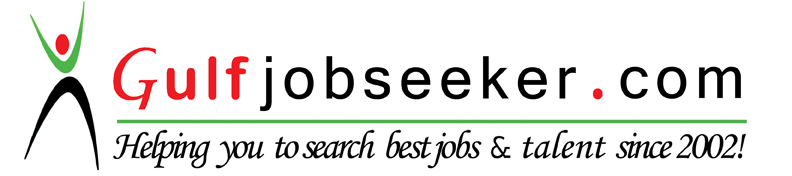 